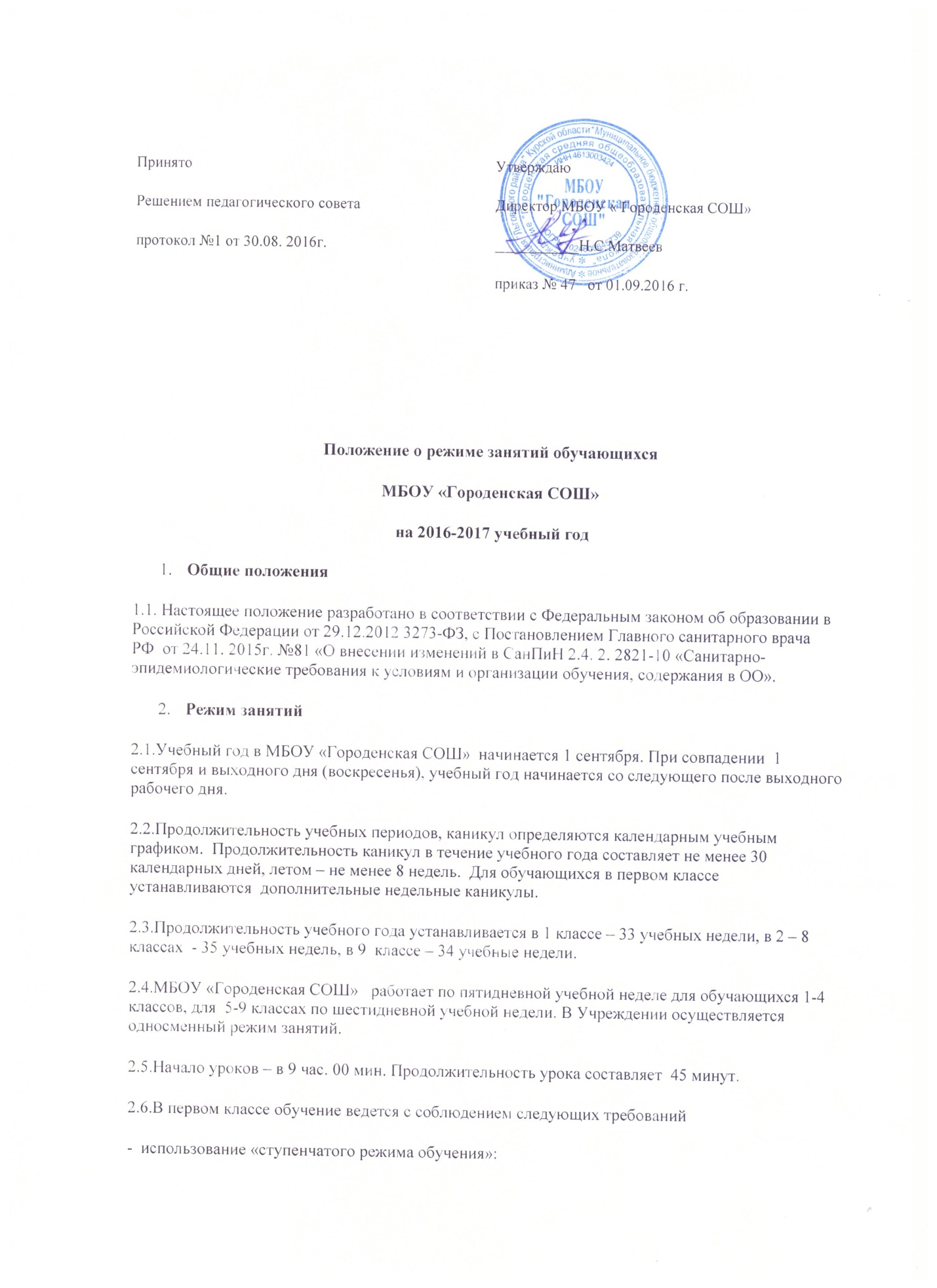  в сентябре – октябре по 3 урока в  по 35 минут каждый;- в ноябре-декабре – по 4 урока по 35 минут каждый;- январь-май – по 4 урока по 40 минут каждый;- организация в середине учебного дня динамической паузы; - обучение без домашних заданий и бального оценивания знаний обучающихся.2.7.Продолжительность урока для обучающихся 2-9  классов – 45 минут.  Объем недельной учебной нагрузки составляет:1 класс- 21 час;2-4 классы- 23 часа;5 класс- 32 часа;6 класс- 30 часов;7 класс- 33 часа;8,9 классы - 36 часов;2.8.Режим учебных занятий  и перемен - для первых классов:2.9. Режим занятий и перемен для 2-4кл, 5-9кл :Компоненты учебного дняВремяПродолжительность отдыха1 урок9.00-9.35Перемена10 минут2 урок9.45-10.20Динамическая пауза между уроками/прогулками40 минут3 урок11.00-11.35перемена10 минут4 урок11.45-12.15Перемена10 минут5 урок12.25-13.15Пауза40 минутЗанятия  внеурочной деятельности, дополнительного образованияКомпоненты учебного дняВремяПродолжительность отдыха1 урок9.00-9.45Перемена10 минут2 урок9.55-10.40Перемена10 минут3 урок10.50-11.35перемена20 минут4 урок11.55-12.40Перемена10 минут5 урок12.50-13.35Перемена10 минут6 урок13.45-14.20Пауза40 минЗанятия  внеурочной деятельности, дополнительного образования